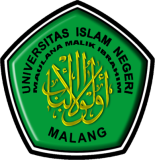 UNIVERSITAS ISLAM NEGERI MAUALANA MALIK IBRAHIM MALANGNomor  SOPFS.UIN-QA/SOP.02.10UNIVERSITAS ISLAM NEGERI MAUALANA MALIK IBRAHIM MALANGTanggalPembuatanUNIVERSITAS ISLAM NEGERI MAUALANA MALIK IBRAHIM MALANGTanggalRevisi01 Desember 2017UNIVERSITAS ISLAM NEGERI MAUALANA MALIK IBRAHIM MALANGTanggalEfektif01 Januari 2018UNIVERSITAS ISLAM NEGERI MAUALANA MALIK IBRAHIM MALANGDisahkanOlehDekan Fakultas SyariahDr. H. Saifullah, M.HumSOP PEMINJAMAN LCD DAN ATKSOP PEMINJAMAN LCD DAN ATKSOP PEMINJAMAN LCD DAN ATKDekan Fakultas SyariahDr. H. Saifullah, M.HumDasar hukum:Kualifikasi Pelaksana:Undang-undang Nomor 20 Tahun 2003 tentang Sistem Pendidikan NasionalPeraturan Pemerintah RI No. 17 Tahun 2010 jo No. 66 Tahun 2010 tentang Pendidikan TinggiPermenpan Nomor 15 Tahun 2014 Tentang Pedoman Standar Pelayanan Dengan Rahmat Tuhan Yang Maha Esa Menteri Pendayagunaan Aparatur Negara Dan Reformasi Birokrasi Republik IndonesiaPermenpan Nomor 35 Tahun 2012Peraturan Menteri Agama Republik Indonesia Nomor 15 tahun 2017 Tentang Statuta Universitas Islam Negeri  Maulana Malik Ibrahim MalangMahasiswa (Ketua Kelas)Staf ProdiBag. UmumKeterkaitan dengan SOP:Peralatan/perlengkapan:SOP PerkuliahanJadwal Kelas perkuliahanPeringatan:Pencatatan dan PendaftaranNoAktivitasPelaksanaPelaksanaPelaksanaPelaksanaPelaksanaMutu BakuKet.Ket.NoAktivitasStaff ProdiBagian UmumMahasiswaKelengkapanWaktuOutput1Staff prodi mengajukan dan meminta perlengkapan ATK dan LCD di bagian umumSurat permohonan pengadaan ATK dan LCD3 menit2Bagian Umum menerima permohonan dan membagi kebutuhan perlengkapan ATK dan LCD per prodiATK & LCD3 MenitATK & LCD3Mahasiswa mengajukan peminjaman LCD & ATK dengan menyerahkan KTM sebagai jaminan peminjaman. Dan jika sudah selesai mahasiswa mengembalikan LCD & ATK kepada staf prodi dengan mengambil kembali KTM yang menjadi jaminanKTM3 Menit